Penn Hill Surgery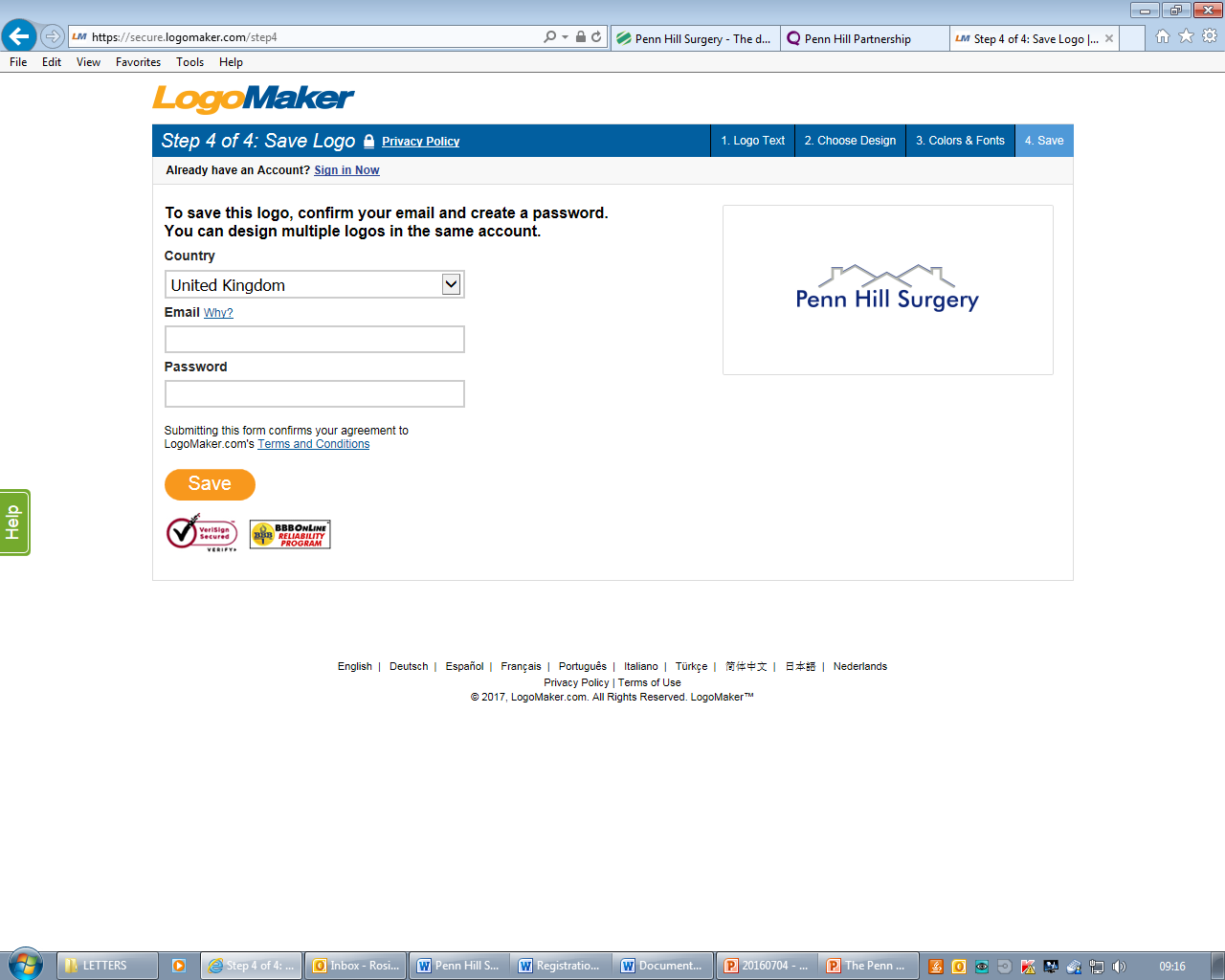 St Nicholas Close, Yeovil, Somerset, BA20 1SBComplaint formPatient’s name…………………………………………….Patient’s date of birth……………………………………Phone number to be contacted on………………………….Please give details of your complaint: Signature……………………………………………….       Date………………………………..